Crna Gora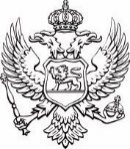 Ministarstvo poljoprivrede,šumarstva i vodoprivredeSpisak državnih službenika, sa njihovim službeničkim zvanjima Mart 2021. godine     2531 – Poljoprivreda      2532 – Ribarstvo2.                  2541 – Šumarstvo               2551 – Vodoprivreda3.4.                  3881 – Agencija za plaćanje                                              5.6.                   3891 – Ruralni razvojR.br.Ime i prezimeZvanje1Krstić MarijaNačelnica2Čekić MerisaNačelnica3Šutović DraganaSamostalna savjetnica I4Terzić AmraSamostalna savjetnica I5Rakočević AndrijanaSamostalna savjetnica I6Bošković DubravkaSamostalna savjetnica I7Djalović VukajloInspektor III8Ristić BogdanInspektor I9Osmančević RasimInspektor I10Čamdžić MileInspektor I11Medjedović DragojeInspektor III12Kandić-Perović DraganaNačelnica13Dašić ZoranInspektor I14Kovačević StanimirSamostalni savjetnik IIIR.br.Ime i prezimeZvanje1Frljučkić DenizSavjetnik I2Krasić MilenaNačelnica3Kosić NadaNačelnica4Bajčeta NikolSamostalna savjetnica II5Tapušković MiomirInspektor I6Bubonja LjiljanaInspektor I7Vujović IgorSamostalni savjetnik II8Divanović MilicaSamostalna savjetnica II9Knežević IvanInspektor III1Kankaraš RankoNačelnik2Janković MilošNačelnik3Otašević DraganSamostalni savjetnik I4Pejović SrdjanSamostalni savjetnik I5Tmušić NovicaNačelnik6Djalović GoranNačelnik7Dragaš Petrović SanjaSamostalna savjetnica IR.br.Ime i prezimeZvanje1Djuranović ZoricaNačelnica2Djukić DraganaNačelnica3Maraš MilicaSamostalna savjetnica I2561 – Administracija1Radunović MiodragNačelnik2Racković MirjanaNačelnica3Lakić DjurdjicaSamostalna referentkinja4Maraš LidijaSamostalna referentkinja5Raičković SenkaSamostalna referentkinja6Milačić SvetlanaSamostalna referentkinja7Milačić VidosavaNačelnica8Petrović SloboSamostalni referent9Petrović LjiljanaSamostalna referentkinja10Lapčević KristinaNačelnica11Božović NatašaSamostalna savjetnica I12Saičić MilivojeSamostalni savjetnik I13Vukašević MajaSamostalna savjetnica I14Vujić MarinaRukovodilac odjeljenja15Nišavić RahelaNačelnica16Pajović DraganaSamostalna sajvetnica I 17Spahić MirsadSamostalni savjetnik I18Pavićević AnaViša unutrašnja revizorka19Lubarda MarkoSamostalni savjetnik I20Leković MilanSamostalni savjetnik II21Ćetković BrankoSamostalni savjetnik I22Bubanja MiraSamostalna savjetnica I23Bubanja SvetlanaSamostalna savjetnica I24Giljen BrankaSamostalna savjetnica I25Grozdanić RajkoSamostalni savjetnik I26Grubović DarinkaSamostalna savjetnica I27Jauković IvanSaradnik I28Jočić IvonaSamostalna savjetnica I29Kalač ArminSamostalna savjetnica III30Kontić SlavicaSamostalna savjetnica I31Marić MilevaSamostalna savjetnica I32Nikolić BrankaSamostalna savjetnica I33Pajović LjiljanaSamostalna savjetnica I34Popović VladimirSamostalni savjetnik I35Radunović DraganaSamostalna savjetnica I36Stanišić BojanaSamostalna savjetnica III37Stanišić VukotaNačelnik38Tončić VesnaSamostalna savjetnica I39Vuksanović MilošSamostalni savjetnik I40Zuber DanijelaSamostalna savjetnica I41Đekić ZoranSamostalni savjetnik III42Andrijašević GoranSamostalni referent43Babović GojkoNačelnik44Baćović SonjaSamostalna savjetnica I45Bijelić SretenSamostalni savjetnik I46Bogavac MiodragSamostalni savjetnik I47Bogavac RankoSamostalni savjetnik I48Čurović VujadinSamostalni referent49Jočić DragomirSamostalni savjetnik I50Kuveljić MomčiloSamostalni savjetnik I51Martić LjiljanaSamostalna savjetnica I52Mugoša PetarSamostalni referent53Pejović OlegSamostalni savjetnik III54Petrović SanjaSamostalna savjetnica I55Rabrenović VeliborSamostalni savjetnik I56Raičević DuškoSamostalni referent57Terzić MilkaSamostalna savjetnica I58Terzić SretenSamostalni savjetnik I59Zindović VitomirSamostalni savjetnik I60Zonjić MarkoSamostalni savjetnik III61Ćorović SonjaSamostalna savjetnica I62Popović JelenaSamostalna savjetnica III63Dukić VučetaSamostalni savjetnik II64Labović NikolaSamostalni savjetnik I65Medenica-Mišović NikolinaStariji unutrašnji revizor66Marković ZoricaSamostalna referentkinja67Kujović JelenaUnutrašnja revizorka68Ostojić SnežanaSamostalna savjetnica I69Žugić ĐuroPravo na naknadu1Pajović DarkaNačelnica 2Radunović MarijaNačelnica 3Stojković VesnaŠefica odsjeka4Mišković LidijaNačelnica 5Pajović NemanjaSamostalni savjetnik III6Perišić DaliaŠefica odsjeka za aut.plać.7Skenderović EnisaSamostalna savjetnica I8Vukotić MilenaNačelnica 9Novaković NelaSamostalna referentkinja10Korović VesnaSamostalna savjetnica I11Milatović DankaSamostalna savjetnica I12Grujić MarijaSamostalna savjetnica II13Ćorović SanelaSamostalna savjetnica I14Fatić OliveraŠefica odsjeka za izvrš.plać.15Šarac BrankoŠef odsjeka za kontrolu16Dujović GordanaŠefica odsjeka za oglašav.17Sekulić MilicaSamostalna savjetnica I18Lekić MirjanaNačelnica19Pejović MarkoSamostalni savjetnik II20Dujović DuškoSamostalni savjetnik I21Mučalica ZoranŠef odsjeka za CIZEP22Pejović MajaSamostalna savjetnica II23Vojvodić SladjanaSamostalna savjetnica II24Lješević AnaŠefica odsjeka za računov.25Grba SretenSamostalni savjetnik I26Jovanović VesnaSamostalna savjetnica I27Ivanović SandraSamostalna savjetnica I28Kalač DžemilNačelnik29Nikolić MiljanSamostalni referent30Radović AleksandraSamostalna savjetnica II31Djukić BojanSamostalni savjetnik II32Zeković IgorSamostalni savjetnik III33Stijepović Aleksić DijanaSamostalna savjetnica I34Kuč BojanaSamostalna savjetnica II35Ćetković JelenaSamostalna savjetnica II36Pavićević Aleksandra SašaSamostalna savjetnica II37Djurović RadošSamostalni savjetnik I38Bećirović ŽeljkoSamostalni savjetnik III39Pavićević AndrijaSamostalni savjetnik III40Šturanović VanjaSamostalna savjetnica II41Nikolić TomašSamostalni savjetnik III42Planinić MiloSamostalni savjetnik II43Vuković IvanaSamostalna savjetnica III44Draganić JovanaSamostalna savjetnica II45Jevtić VladimirSamostalni savjetnik III46Đukanović AnaSamostalna savjetnica III47Grba IvanaSamostalna savjetnica III48Šušić VeljkoViši savjetnik III49Kuč SandraViša savjetnica III50Bulajić SanjaViša savjetnica III51Mahmutović EditaSamostalna savjetnica III52Adžić MarkoSamostalnI savjetniK III53Jakić MarkoViši savjetnik III54Turčinović Čurović BiljanaViša savjetnica III55Petričević MatijaViši savjetnik III56Đokić IrenaViša savjetnica III57Šljukić IvanaSamostalna savjetnica III58Lazarević VukViši savjetnik III59Peruničić MilicaSamostalna savjetnica III60Kovačević IrenaSamostalna savjetnica I61Nenadić MiroslavaViša savjetnica III62Pavićević AleksandraSamostalna referentkinja1Irić ZoranSamostalni savjetnik I2Gjokaj EnisNačelnik3Kotlica MilenaSamostalna savjetnica I4Vukčević IrinaNačelnica5Kusovac MilošSamostalni savjetnik I6Radević KristinaSamostalna savjetnica I7Čabarkapa AnaSamostalna savjetnica I8Jakić NinaNačelnica9Konjević DarkoPravo na naknadu